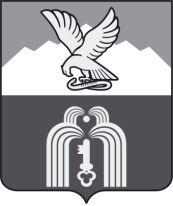 ИЗБИРАТЕЛЬНАЯ КОМИССИЯМуниципального образованияГОРОДА-КУРОРТА ПЯТИГОРСКАП О С Т А Н О В Л Е Н И Е28 сентября 2021 г.                                                                                    № 64/450г. ПятигорскО регистрации депутатов Думы города Пятигорска шестого созыва, избранных по многомандатному избирательному округу № 1На основании постановления избирательной комиссии муниципального образования города-курорта Пятигорска от 22 сентября 2021 года № 54/395 «О результатах выборов депутатов Думы города Пятигорска шестого созыва по многомандатному избирательному округу № 1», общих данных о результатах выборов депутатов Думы города Пятигорска шестого созыва, опубликованных в общественно-политической газете «Пятигорская правда» № 132 (9723) от 23 сентября 2021 года, заявлений Мотиенко Николая Владимировича и Филь Марины Федоровны об отсутствии у них полномочий, несовместимых со статусом депутата Думы города Пятигорска, постановления избирательной комиссии муниципального образования города-курорта Пятигорска от 30.06.2021 года № 22/86 «О возложении полномочий окружных избирательных комиссий многомандатных избирательных округов по выборам депутатов Думы города Пятигорска шестого созыва на избирательную комиссию муниципального образования города-курорта Пятигорска» в соответствии со статьей 65  Закона Ставропольского края от 12 мая 2017 года № 50-кз «О выборах в органы местного самоуправления муниципальных образований Ставропольского края»,Избирательная комиссия муниципального образования города-курорта ПятигорскаПОСТАНОВЛЯЕТ:Зарегистрировать депутатов Думы города Пятигорска шестого созыва, избранных по многомандатному избирательному округу № 1 Мотиенко Николая Владимировича и Филь Марину Федоровну.Выдать Мотиенко Николаю Владимировичу и Филь Марине Федоровне удостоверения об избрании депутатами Думы города Пятигорска шестого созыва по многомандатному избирательному округу № 1.Направить копию настоящего постановления в Думу города Пятигорска и избирательную комиссию Ставропольского края.Опубликовать настоящее постановление в общественно-политической газете «Пятигорская правда». Председатель                    						      М.В. Воронкин                                                          Секретарь									Ю.Л. Пивоварова